5th CSR Impact Awards 2018- WinnersNGOBOX’s 5th CSR Impact Awards 2018 was held on the sidelines of India CSR Summit 2018 on 24th and 25th September, 2018 at J W Marriott, Aerocity, New Delhi. It is an initiative of NGOBOX to encourage companies, CSR foundations and CSR implementing agencies to deliver high impacts through CSR projects and adopt multi-stakeholder approach leading to excellence in project outcome. The 5th CSR Impact Awards, co-presented by Dalmia Bharat Group recognized 22 exceptional projects in various categories of education, WASH, livelihood, etc out of an overwhelming response of 110 application forms from all over the country.Present at the awards ceremony were Sh. Anant Kumar Hegde, Hon'ble Minister of State, Ministry of Skill Development And Entrepreneurship, Government of India, Dr. Satyapal Singh, Minister of State-HRD, Mr. Mahendra Singhi, Group CEO-Cement, Dalmia Cement Ltd, Padma Shri Mr. Sushil Gupta, Chairman and Managing Director, Asian Hotels (West). The applications were reviewed on a prior level by a panel of esteemed jury members coming from distinguished domains of expertise.The Jury Members were:Mr. Abhishek Grover, Head- Community Engagement, Rustmojee Academy for Global CareersMr. Abhishek Kumar, CSR Domain expert Head- DNR Foundation, Formerly with Samsung CSR TeamMr. Anurag Sinha, Lead Development Specialist, Japan International Cooperation Agency (JICA)Mr. Clement Chauvet (VC), Chief of Skills and Business Development, UNDPDr. Archana Shukla Mukherjee, Manager, Business Development and Marketing Change Alliance Pvt LtdDr. K K Upadhyay, Former Head, Corporate Social Responsibility at FICCIDr. Ashish Sabharwal, Sr. Consultant, Ex Vice President & Regional Director, South East Asia, Smile TrainMr. Gaurav Kapoor, Sr. Head - Industry Partnership, CSR, Media & Advocacy, NSDCMr. Gaurav Shah (VC), Founder and Dean, ISDMMs. Isha Bhandari, Ex-CEO, Chairperson, Sun Foundation, DSB FoundationMs. Padma Buggineni (VC), Health & Nutrition Specialist, The World BankMs. Prachi Nautiyal, Director, Corporate Partnerships, United Way MumbaiMs. Rachna Sujay, Senior Technical Advisor, FHI 360, Alive and Thrive ProjectMs. Shruti Sharma, Resource Mobilization Manager, International Committee of the Red CrossDilip Surkar, Country Programme Manager-UNDP-GEF/SGP, Executive Director, Vikram A Sarabhai Community Science CentreSwadesh Kumar Saxena, Head- Asmita Project, Arvind Ltd.Dr. R.N.Prasad, Director, The Centre For Entrepreneurship Development (A Govt. Of Gujarat Organization)Dr. Hina Shah, Founder & Ceo, ICECDProf. Tara Nair, Professor, Gujarat Institute Of Development Research, AhmedabadProf. H. S. Shylendra, Professor, Social Science, Centre For Sustainable Livelihood, And Centre For Rural-Urban Dynamics - IrmaDr. Dinesh Awasthi, Former Director, Entrepreneurship Development Institute Of India (EDI), AhmedabadProf. Manisha Pathak Shelat, Chair, CDMC, MICA Mr. Thomas Arackaparampil, Country Director, Reach to TeachMs. Meghna Malhotra, Deputy Director, Urban Management CentreWinners of Prestigious 5th CSR Impact Awards 2018:Name of Company (Applicant)LogoCategoryTitle of ProjectNarayana Health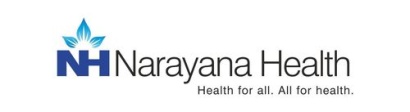 Healthcare (Small)Program HOPE
Program for Harnessing Oncological Preventive and Early screening activities (HOPE)Vedanta Limited Lanjigarh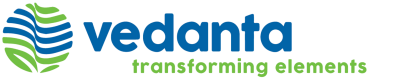 Healthcare (Large)Project AarogyaTata Steel Limited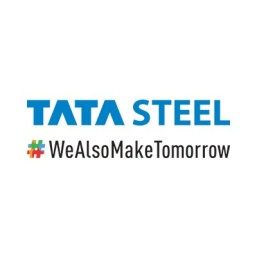 Healthcare (Large) (Special Mention)MANSI (Maternal And Newborn Survival Initiative)SV EduSports Pvt Ltd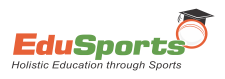 Education (Small)Road to School ProjectAvanti Fellows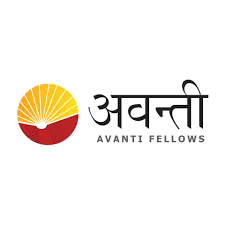 Education (Large)Creating the next-generation technology leaders from
rural IndiaRakshak Foundation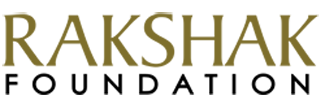 Skill Development (Small)Jute Story Beyond BarsWipro General Electric Healthcare Pvt Ltd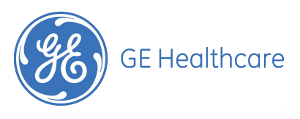 Skill Development (Large)GE Healthcare  InstituteThriveni Earthmovers Pvt Ltd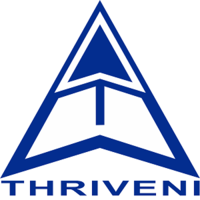 Skill Development (Large) (Jury Recommendation)Thriveni Industrial Security Academy (TISA)Trust for Retailers & Retail Associates of India (TRRAIN)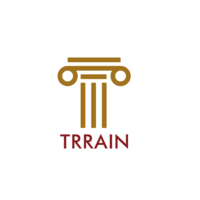 LivelihoodsPankh – Wings of DestinyShikhar Yuva Manch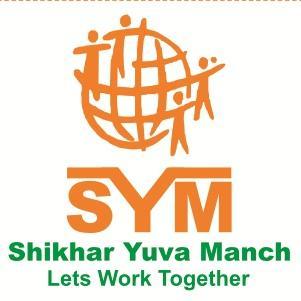 LivelihoodsHolestic Rural Development ProjectJindal Steel & Power Limited (JSPL)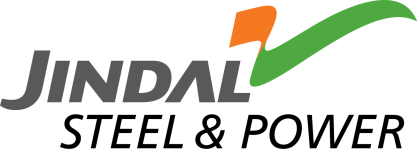 EnvironmentNatural Resource Management through Integrated Watershed Development & WADI (Orchard Development) in collaboration with NABARD and local implementing agencyLUPIN HUMAN WELFARE & RESEARCH FOUNDATION (LHWRF)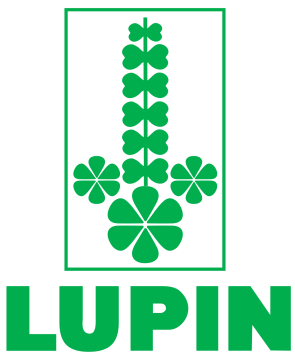 WASH (Water, Sanitation & HygieneRiver Rejuvenation ProgrammeNuvoco Vistas Corp Ltd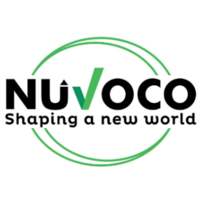 Women Empowerment‘SAMRIDHI’ – Providing an Alternative and Sustainable
Source of Livelihood and Facilitating Women
Empowerment through Mushroom CultivationKamlanayan Jamanalal Bajaj Foundation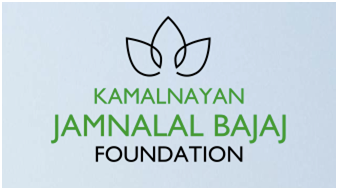 Rural Development and InfrastructureReviving Rivers/Streams for Improving the Farmers’ Lifeline (Yashoda Basin project)Hero Moto Corp Limited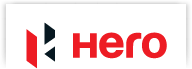 Special Category   (Old age, Specially Abled and others)Project EnableCognizant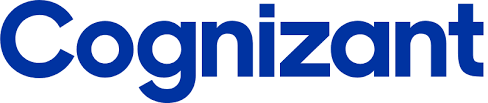 Employee Volunteering100^4 Program in Education – 100 Schools, 100% Pass, 100% Graduation, 100% EmployabilityTata Steel LimitedCSR Project of the Year 2017-18Thousand Schools Programme (Enhancing School Education)Hinduja Foundation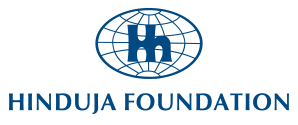 CSR Project of the Year 2017-18शाश्वतग्राम – Sustainable Rural Development ProgramFoundation for Excellence India Trust (FFEIT)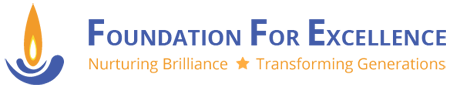 CSR Project of the Year 2017-18 (Jury Recommendation)Sponsoring the education of academically gifted and financially deserving students in India pursuing degrees In Engineering (BE) and Technology (B. Tech) through a grantICICI Foundation for Inclusive Growth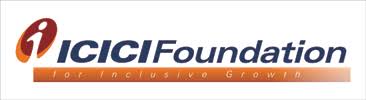 CSR Foundation of the Year 2017-18ICICI Foundation for Inclusive GrowthWPP India CSR Foundation for WPP India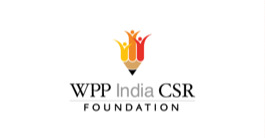 Company with Best CSR ImpactsNASwades Foundation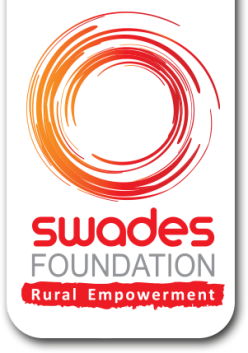 CSR Implementing Agency of the Year 2017-18NA